Ramapo Reformed ChurchSoup Fundraiser February 2023All items freshly made and quick frozen ready to heat and eat.  Ordered by the quart.VEGAN BLACK BEAN SOUP  Black beans, corn and tomatoes simmered in vegetable broth, seasoned with cumin and chili powderWHITE BEAN SOUP WITH HAM Hearty ham and bean soup with lots of vegetables and seasonings CREAM OF BROCCOLI SOUP Fresh Broccoli and seasonings, delicious and buttery……………………………..…….$10 PER QUARTORDER FORM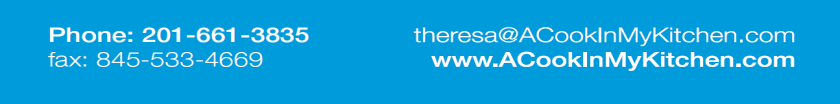 There are lots of ways to place your order!  They can be called in, dropped off, mailed, or emailed.Payable by cash or check (payable to Ramapo Reformed Church).  Payment can be made with your order or when you pick-up your order.  _________________________________________________________	Name__________________________________   	  	Payment IncludedPhone Number Sponsored by: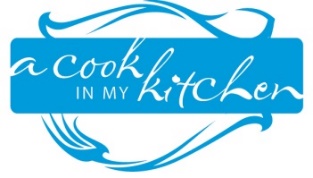 VeganBlack BeanSoupWhite Bean Soup with Ham Cream ofBroccoliSoupAmount DueQuantity _______x $10 = $______